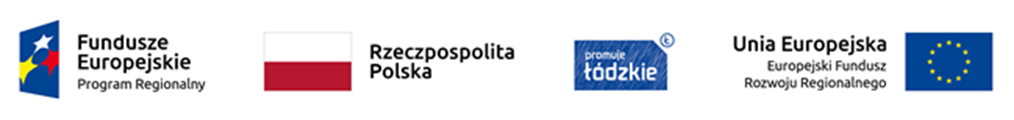 Lista wniosków o dofinansowanie ocenionych pozytywnie pod względem oceny formalnej dla naboru 
Nr RPLD.05.03.02-IZ.00-10-001/20 w ramach Osi priorytetowej V Ochrona Środowiska Działanie V.3 Gospodarka wodno-kanalizacyjna Poddziałanie V.3.2 Gospodarka wodno-kanalizacyjna Regionalnego Programu Operacyjnego Województwa Łódzkiego na lata 2014-2020.Lp.Numer WnioskuNazwa WnioskodawcyTytuł projektuWartość projektu ogółem (PLN)Wnioskowana kwota dofinansowania ogółem (PLN)Wnioskowana kwota dofinansowania z UE (PLN)WND.RPLD.05.03.02-10-0002/20Gmina ŻarnówRozbudowa oczyszczalni ścieków w Żarnowie7 257 240,005 004 800,005 004 800,00WND.RPLD.05.03.02-10-0003/20Gmina GidleRozbudowa oczyszczalni ścieków w Gidlach841 480,00   579 275,00   579 275,00   WND.RPLD.05.03.02-10-0004/20Gmina BiałaBudowa kanalizacji sanitarnej w Gminie Biała – etap II3 442 282,24   2 102 749,87   2 102 749,87WND.RPLD.05.03.02-10-0005/20Gmina PrzedbórzBudowa oczyszczalni ścieków w Przedborzu wraz z modernizacją odcinka kanalizacji sanitarnej12 547 254,608 670 867,008 670 867,00WND.RPLD.05.03.02-10-0007/20Gmina InowłódzRozbudowa sieci kanalizacji sanitarnej na terenie Gminy Inowłódz8 995 320,20   4 251 306,22   4 251 306,22   WND.RPLD.05.03.02-10-0009/20Gmina WierzchlasBudowa kanalizacji sanitarnej w miejscowościach Wierzchlas i Przycłapy – etap III904 576,59   603 013,90   603 013,90   WND.RPLD.05.03.02-10-0010/20Gmina RzeczycaBudowa sieci kanalizacji sanitarnej na ul. Mościckiego i Tomaszowskiej w Rzeczycy oraz modernizacja stacji uzdatniania wody w Grotowicach5 204 781,69   3 582 779,503 582 779,50RAZEMRAZEMRAZEMRAZEM38 765 639,3327 063636,4927 063636,49